ESCUELA DE COMERCIO Nº1					“JOSÉ A. CASAS”FRANCESTRABAJO PRÁCTICO Nº8Cours.2 ème annéeProfesseur:GARECA,Fabiola. SORUCO ,MabelBonjour le élèves!!!Hoy vamos a aprender la hora,como pedir y decir la hora y las materias escolares.Para preguntar la hora se utiliza la estructura QUELLLE HEURE EST-IL? IL EST….(qué hora es? Es ….)siempre para responder se utiliza IL EST….Par exemple:Quelle heure est-il?	         Il est deux heures.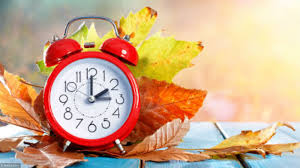 Attention!!! .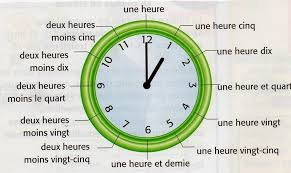 Quelle heure est-il?Il est une heureQuelle heure est-il?Il est une heure cinqQuelle heure est-il?Il est une heure dixQuelle heure est-il?Il est une heure et quart.Quelle heure est-il?Il est une heure vingtQuelle heure est-il?Il est une heure et demie.Quelle heure est-il?Il est deux heures moins vingt cinqQuelle heure est-il?Il est deux heures moins vingtQuelle heure est-il?Il est deux heures moins le quart			Quelle heure est-il?Il est deux heures moins dix			Quelle heure est-il? Il est deux heures moins cinq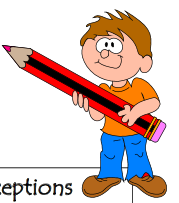 
Solamente se utiliza la conjunción de coordinación ET (y),en quart,demie.Es decir son las dos horas y cuarto ,y media,en cinco ,diez ,veinte y veinticinco,no se utiliza.Paul nous montre son emploi de temps (Pablo nos muestra su horario)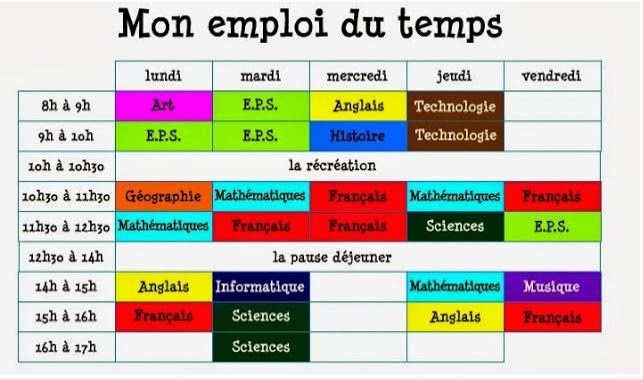 Vocabulaire:EPS :Éducation physique et sportiveSVT:Science de la vie et de la terre(estudio de la vida y de la tierra)ACTIVITÉS1-Répondez en suivant l’exemple.*Quels jours Paul a Maths? de quelle heure à quelle heure?Paul a maths lundi de 11h30 à 12h30, mardi de 10h30à 11h30 et jeudi de 10h30à 11h30.*Quels jours Paul a français? De quelle heure à quelle heure?…………………………………………………………………………………………………………………………………………...*Quels jours Paul a EPS? de quelle heure à quelle heure?…………………………………………………………………………………………………………………………………………..2-Faites ton horaire (realiza tu horario,debes consignar todas las materias ,incluidas las del turno tarde o vespertino)Este horario es a modo de ejemplo,crea tu propio horario.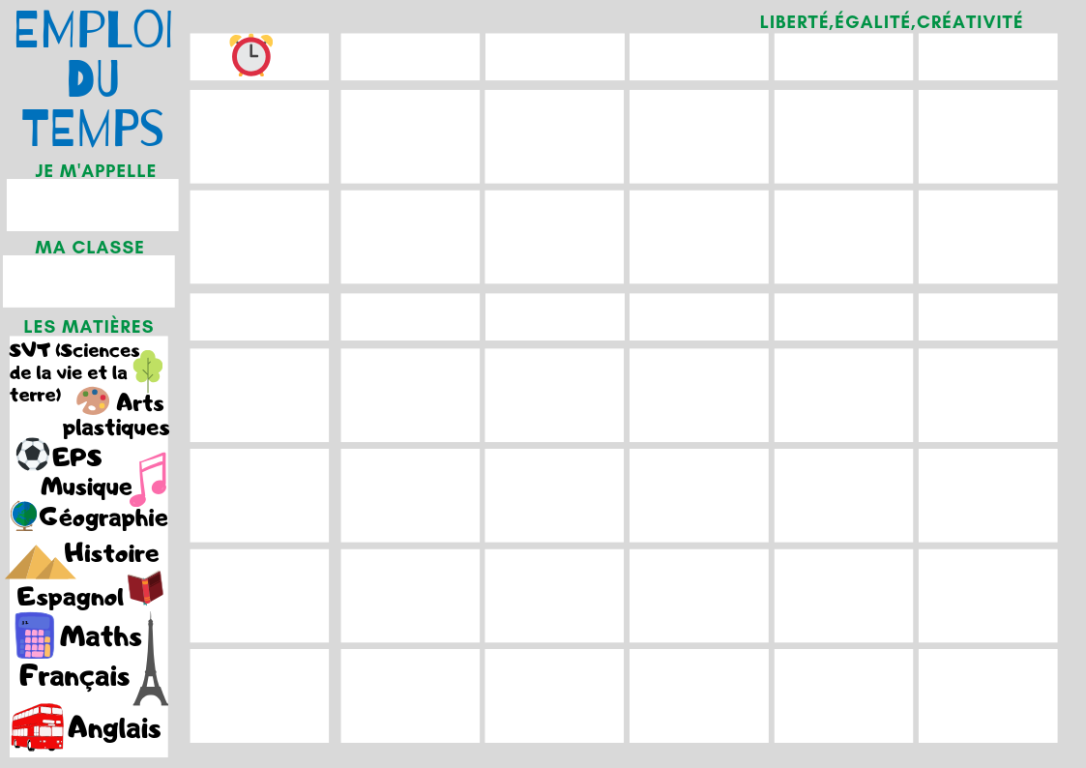 Chicos para recordar los números hasta el 100 (cent).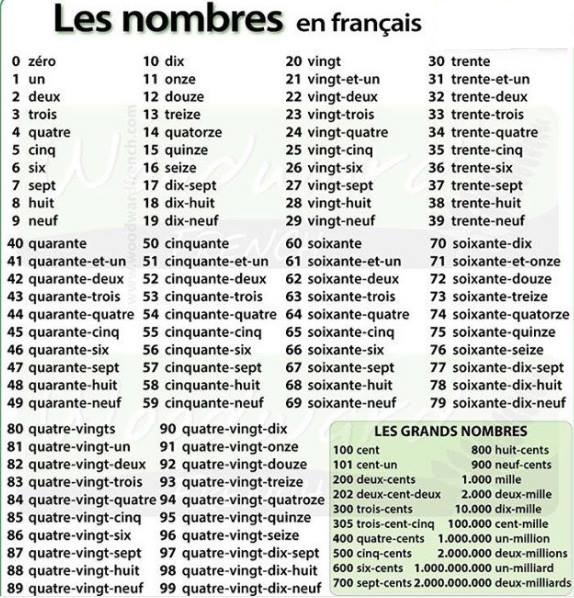 Bonne chance,au revoir!!